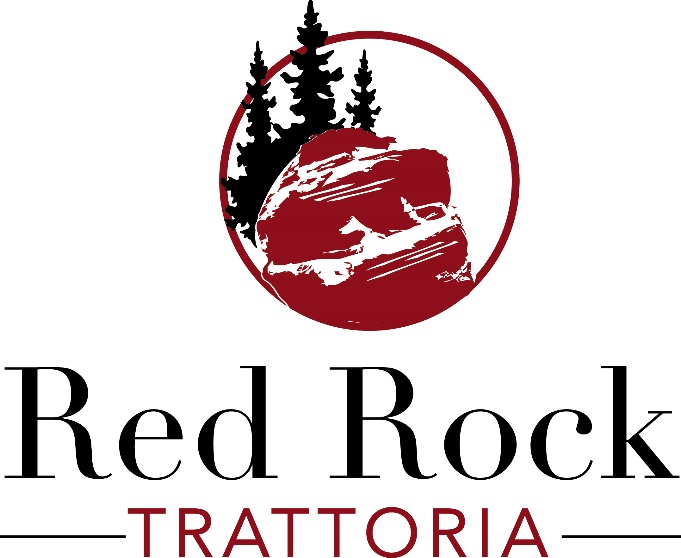 TASTE OF WATERTON Feature MenuSpring Pea - Ricotta – Beet Ravioli & Prawns 18  pancetta, tomato, herb, saffron, Grana Padano Black Fettuccini 28 West coast mussels, seared scallops, Italian sausage, signature tomato sauce, hand rolled squid ink fettuccini Chianti Braised Alberta Beef Brisket 26 Creamy parmesan polenta, grilled asparagus, roast tomato, natural jus  Budino di Caramello 12Rich Italian custard, salted caramel, Amaretti biscotti Menu Created by Chef Brian Long